Impresso em: 07/08/2023 21:14:58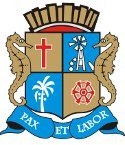 Matéria: EMENDA N 42 AO PL Nº 137/2022Autor: PROFª. ÂNGELA MELOGoverno de Sergipe Câmara Municipal de AracajuReunião: 29 SESSÃO ExtraordináriaData: 11/08/2022Parlamentar	Partido	Voto	HorárioBINHOCÍCERO DO SANTA MARIA EMÍLIA CORRÊAFABIANO OLIVEIRA FÁBIO MEIRELES ISACJOAQUIM DA JANELINHA LINDA BRASILPR. DIEGOPROF. BITTENCOURT PROFª. ÂNGELA MELO RICARDO MARQUES RICARDO VASCONCELOSSÁVIO NETO DE VARDO DA LOTÉRICA SGT. BYRON ESTRELAS DO MAR SHEYLA GALBAANDERSON DE TUCAPMN PODEMOS PATRIOTA PP PODEMOS PDTSOLIDARIEDADE PSOLPP PDT PTCIDADANIA REDE PODEMOS REPUBLICANOS CIDADANIAPDTNÃO SIM SIM NÃO NÃO SIM NÃO SIM SIM NÃO SIM SIM SIM NÃO SIM SIMNão Votou10:53:3210:54:2210:53:0710:54:2010:53:2810:53:4210:54:2410:53:1710:54:3010:52:5510:54:0610:53:0110:53:1310:53:2110:53:2610:52:56NITINHODR. MANUEL MARCOS VINÍCIUS PORTO SONECABRENO GARIBALDE EDUARDO LIMA PAQUITO DE TODOSPSD PSD PDT PSDUNIÃO BRASIL REPUBLICANOS SOLIDARIEDADEO Presidente não Vota Não VotouNão Votou Não Votou Não Votou Não Votou Não VotouTotais da Votação	Sim: 10Resultado da Votação: APROVADONão: 6Abstenção: 0	Total de Votos Válidos: 16